14 ноября 2019 года Богучарская районная библиотека побывала в гостях у школьников четвёртого класса МКОУ «Богучарская СОШ №1». Для ребят был проведён библиотечный урок-акция «Все мы – граждане России», посвящённый Дню Толерантности. Библиотекари рассказали детям, как важно в наше время быть добрым, отзывчивым, милосердным, вежливым и воспитанным. Все эти качества присущи толерантному человеку, терпимому к другим людям. Ребята разобрали несколько жизненных ситуаций, которые часто происходят во дворе, на улице, в школе. Вежливый и толерантный человек не станет смеяться над одноклассником, если у него слабые знания предметов, а постарается ему помочь, не станет обзывать своего товарища обидной кличкой, поможет и поддержит ребёнка-инвалида. Дети собирали пословицы о доброте и читали стихи о толерантности. В завершении встречи прозвучала знаменитая фраза: «Если каждый из нас будет друг к другу терпим, то вместе мы сделаем толерантным наш мир!».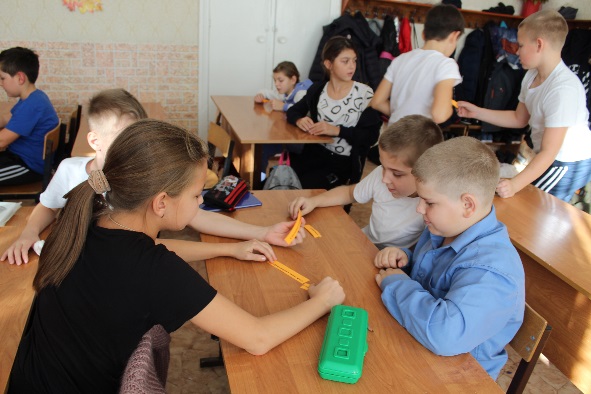 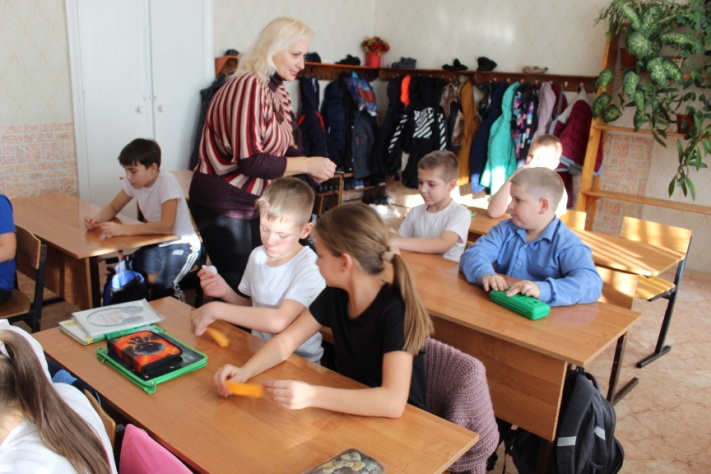 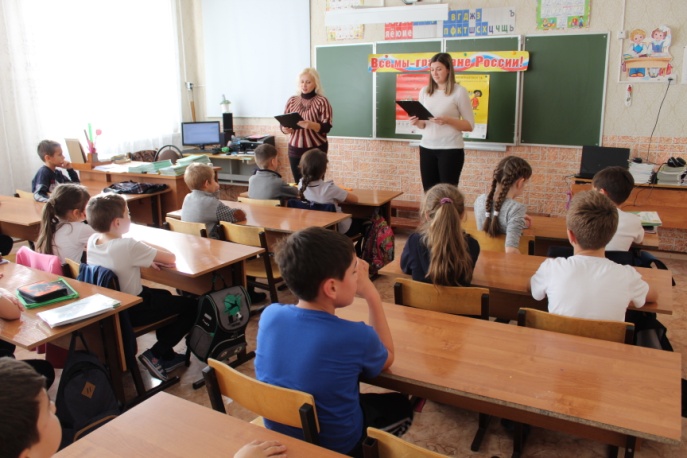 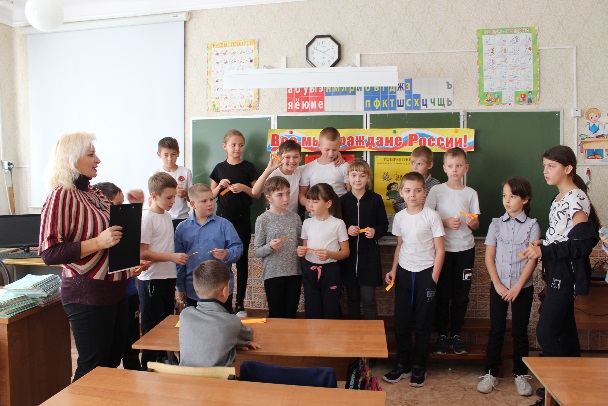 